Мастер-класс
 по изготовлению дидактической игры 
для детей младшего дошкольного  возраста
 «Голодные  медвежата»
Поскольку проблема развития речи считается одной из наиболее важных и широко распространенных в последнее время, воспитатели и логопеды усиленно акцентируют на ней внимание родителей. Дело в том, что уже давно подтверждено с помощью различных исследований, что между развитием мозга и развитием рук существует очень тонкая и тесная связь, так что формирование речевых областей происходит по причине влияния кинестетических импульсов от пальцев рук.Игрушки и игры для развития мелкой моторики чрезвычайно полезны, ведь с их помощью вы помогаете ребенку освоить и сформировать различные необходимые навыки. Но помимо этого, вы делаете косвенный вклад в развитие речи своего ребенка, его мышления, творческих способностей, памяти, координации движений и т. д.Развивающие игрушки для детей можно купить (благо, сегодня они представлены в продаже в самом большом разнообразии), или сделать своими руками. Хочу представить одну из таких игр, её не сложно сделать из подручных материалов.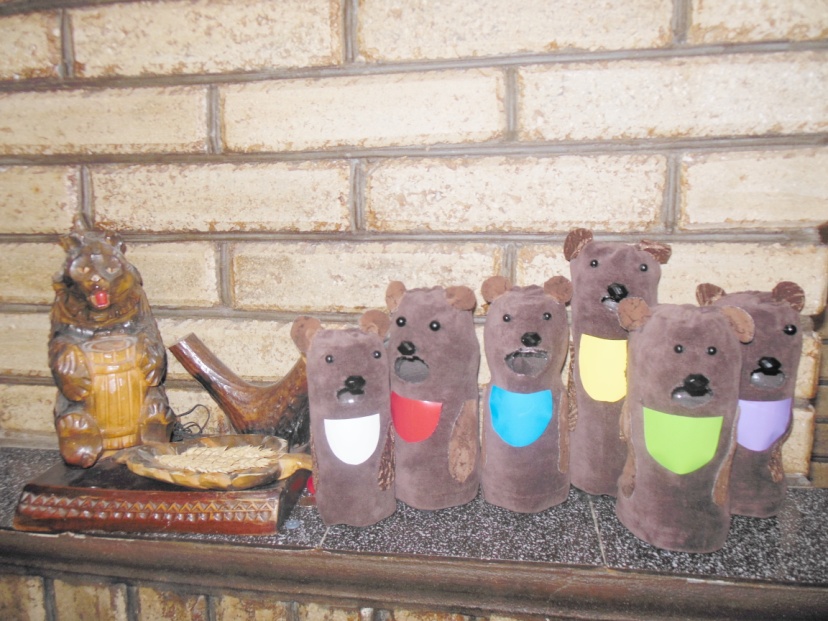 Материал: пластиковые бутылки разной формы ёмкостью 0, 5 л, коричневая бархатная ткань, бусинки черного цвета, цветная бумага -"самоклейка", разноцветная мозаика. 1 шаг. Берём пластиковые бутылки емкостью 0, 5 л, срезаем у них горлышко, вырезаем в них ротовые отверстия. Для того, что бы у медвежат была индивидуальность (толстый, худой, маленький и т. д., бутылки необходимо взять разной формы. 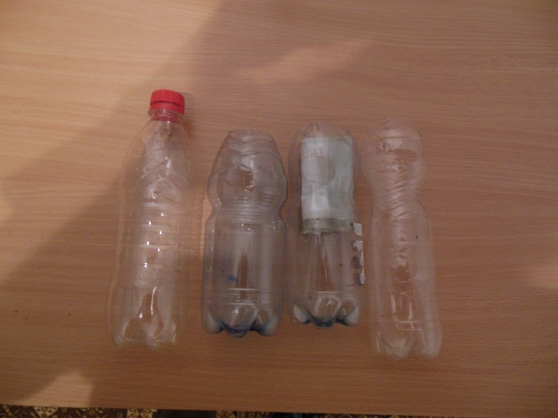 2 шаг. Вырезать из коричневой бархатной ткани прямоугольник, сшить его в "рукав", верхнюю часть связать, вывернуть, натянуть на пластиковую основу, в том месте, где находится рот, тоже сделать отверстие. 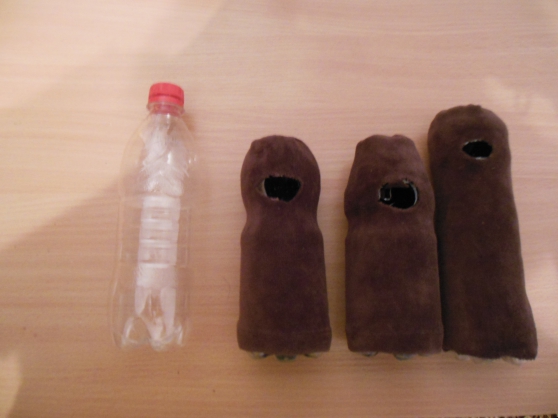 3 шаг. Из коричневого бархата другой фактуры, вырезаем ушки, лапки и пришиваем к туловищу. 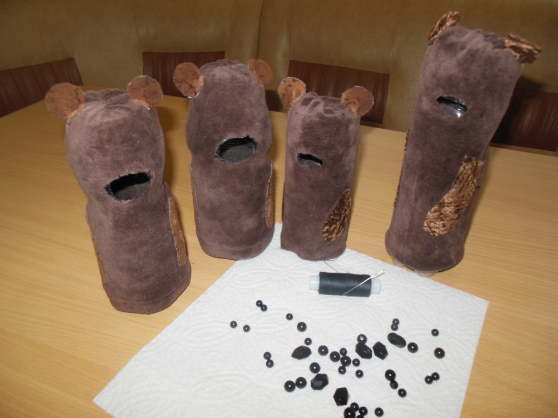 4 шаг. Пришиваем бусины: глазки - круглые, носик - ромбовидные. 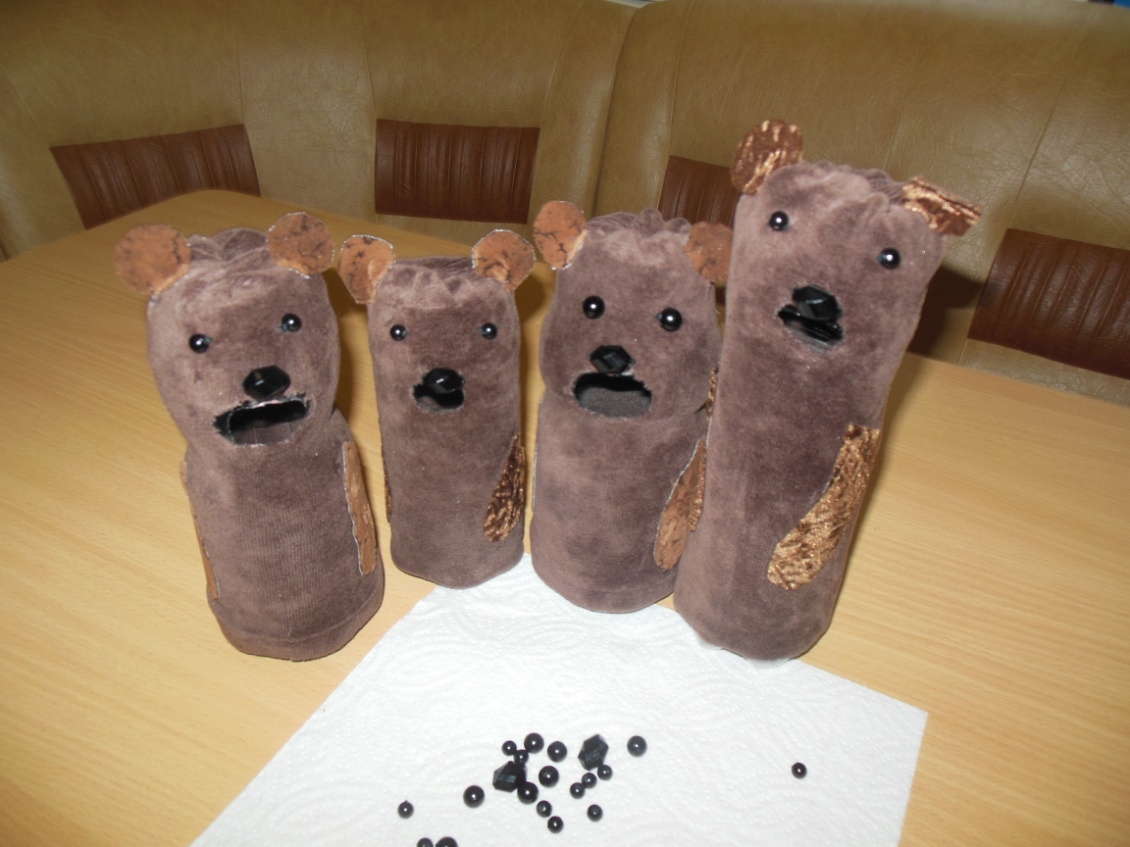 5 шаг. Из цветной "самоклейки" делаем разноцветные фартушки, именно они подскажут малышу какую ягодку любит медвежонок. 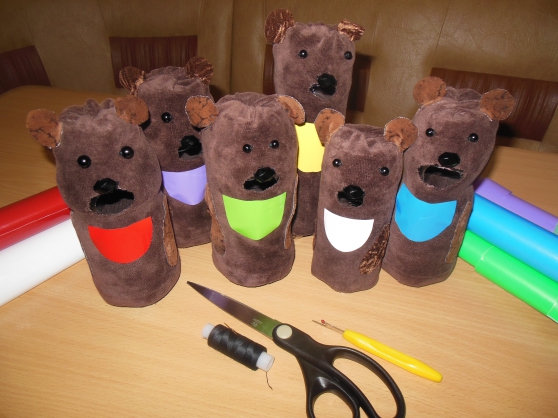 Ягодками будут детали мозаики, которых у каждого современного ребёнка  великое множество. 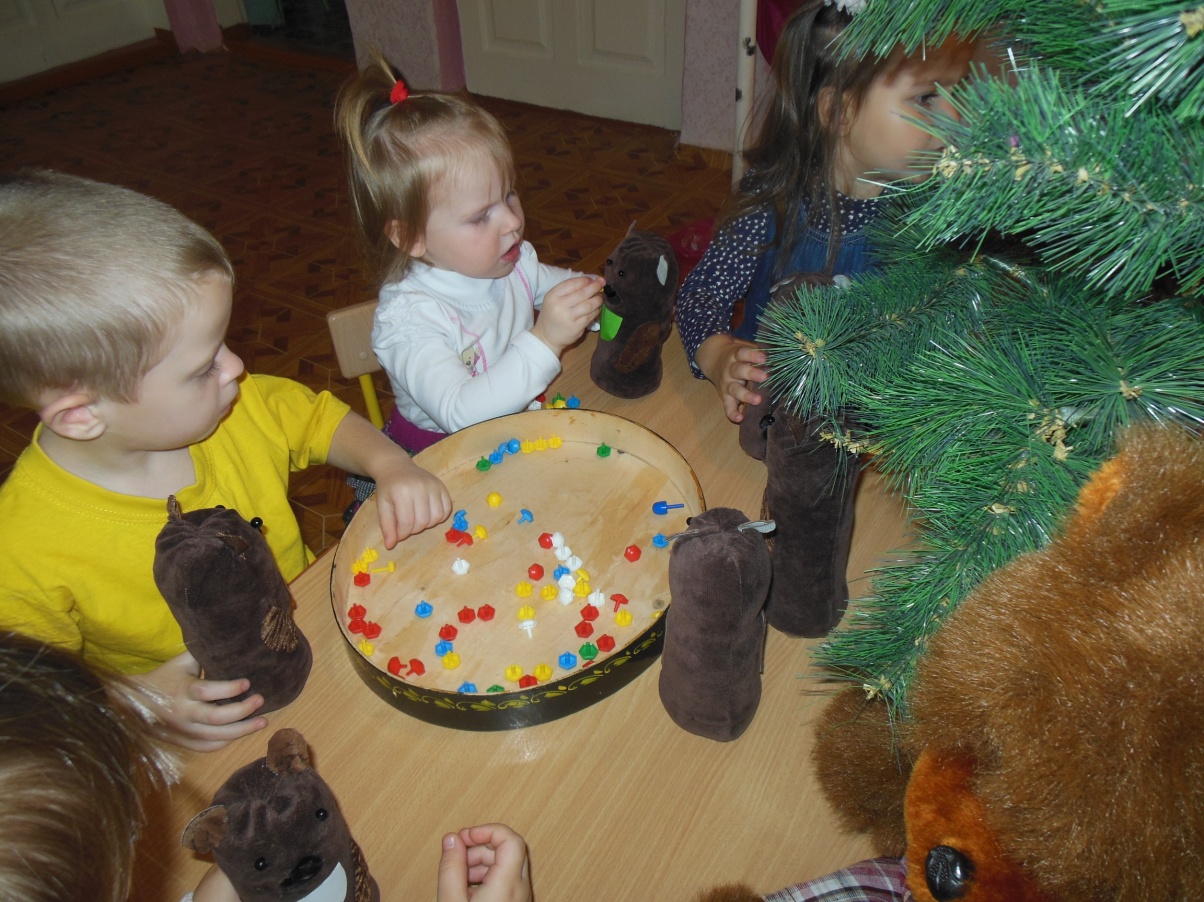 Ваш малыш  всегда сможет сам себя проверить"Правильно я покормила медвежонка? Не болит ли у него животик? "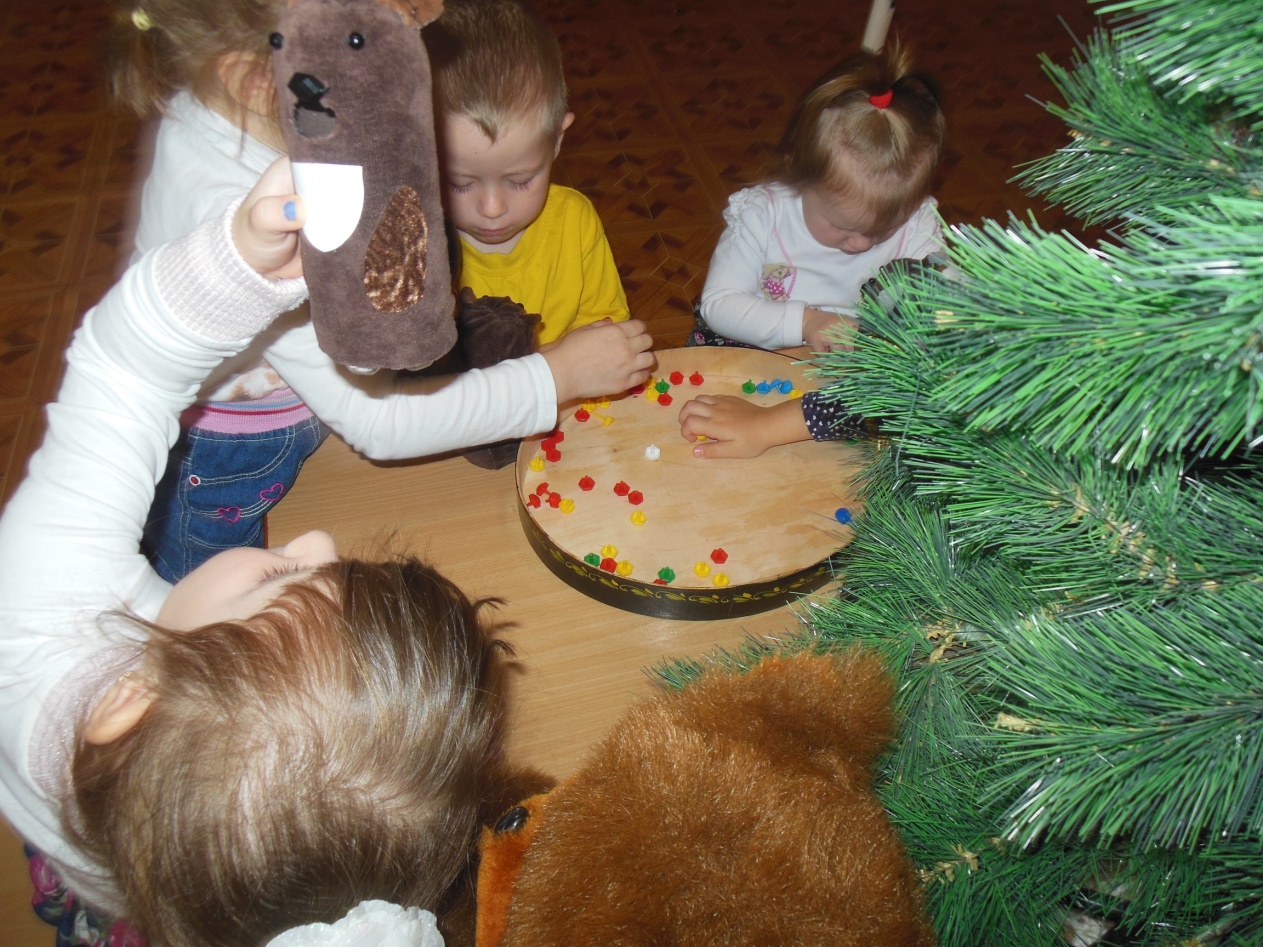 Дети с удовольствием играют в эту игру! 